Geometria-4Com base no material das aulas passadas calcule a área das figuras abaixo: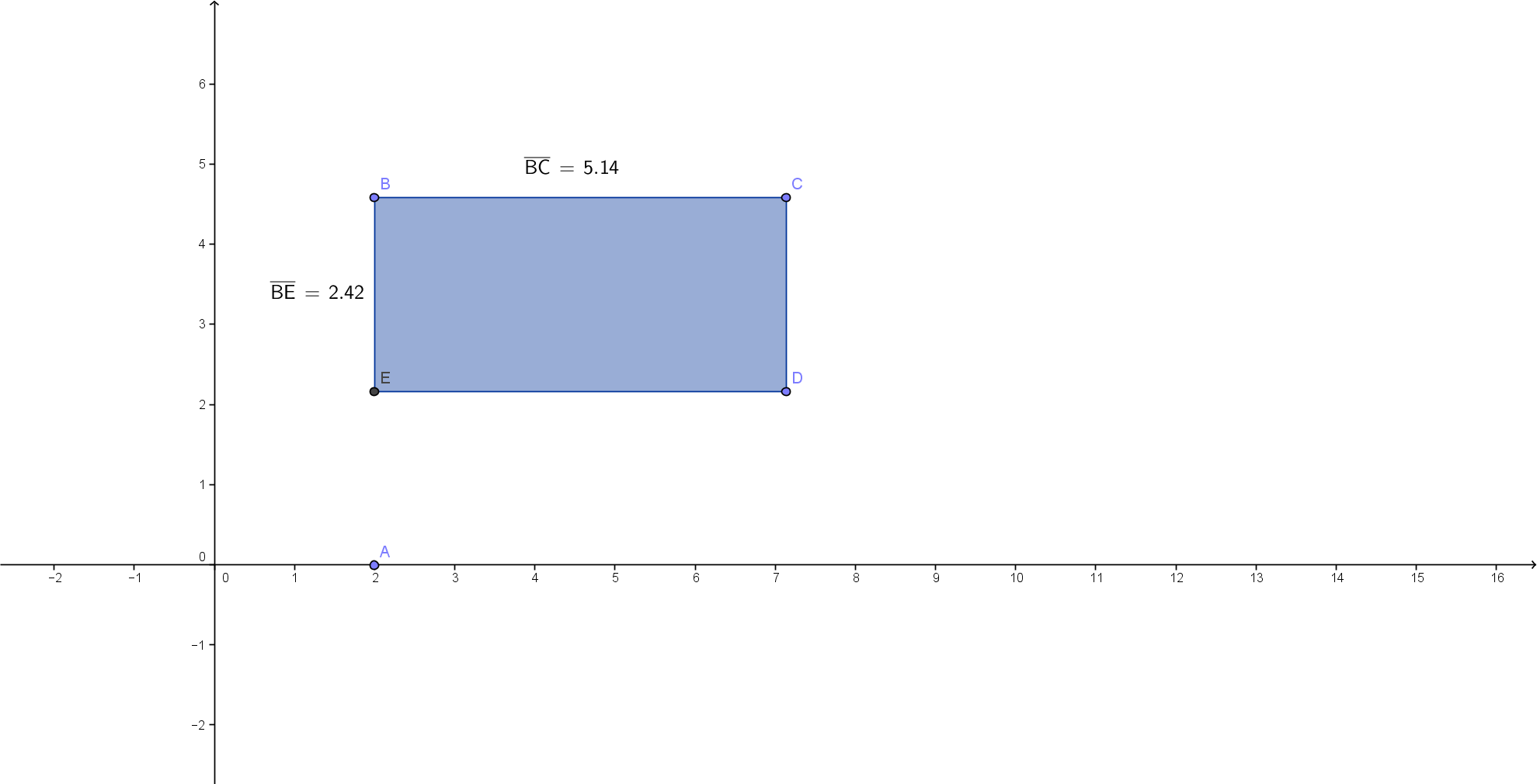 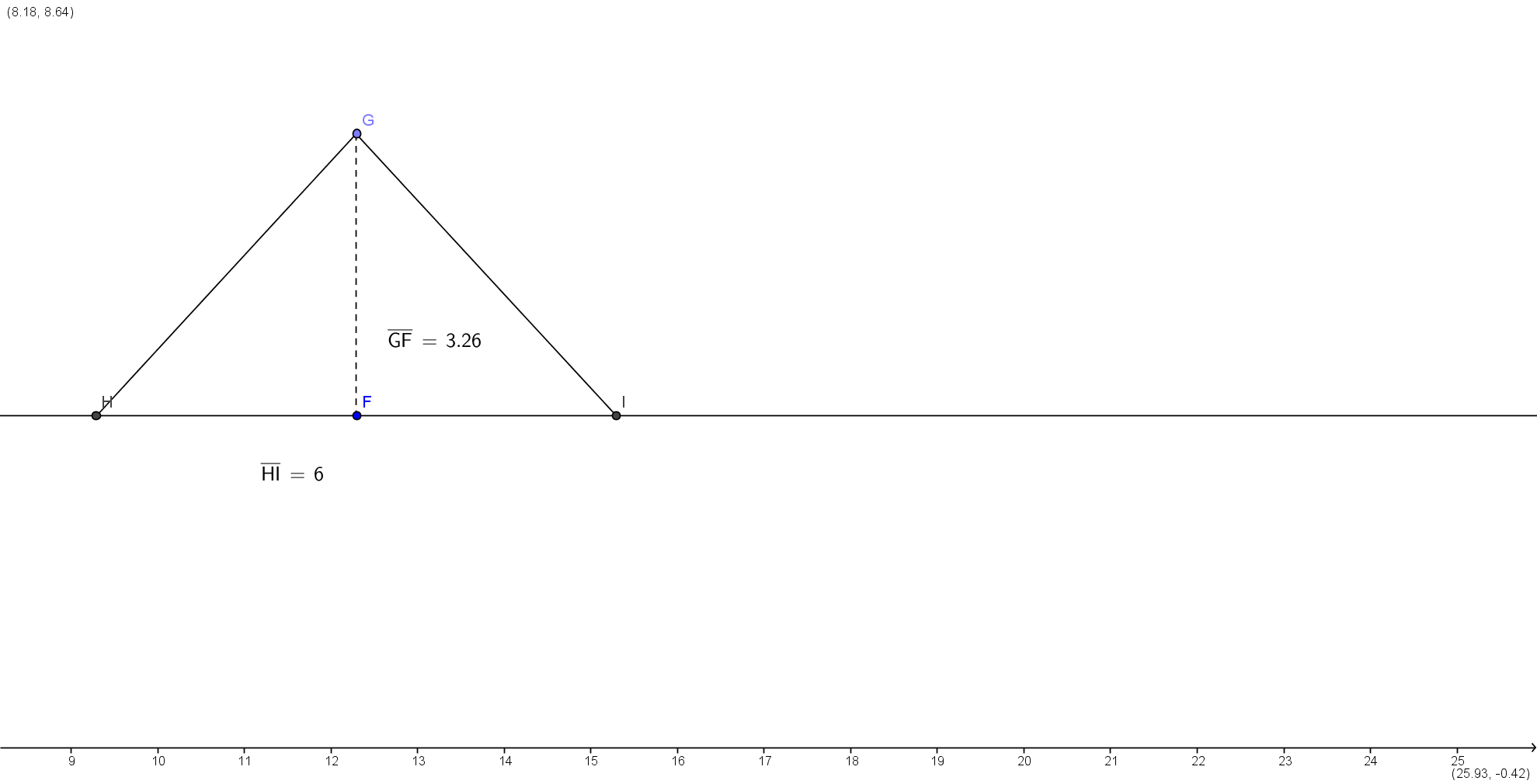 Determine o lado da figura abaixo a partir de sua área e de um de seus lados: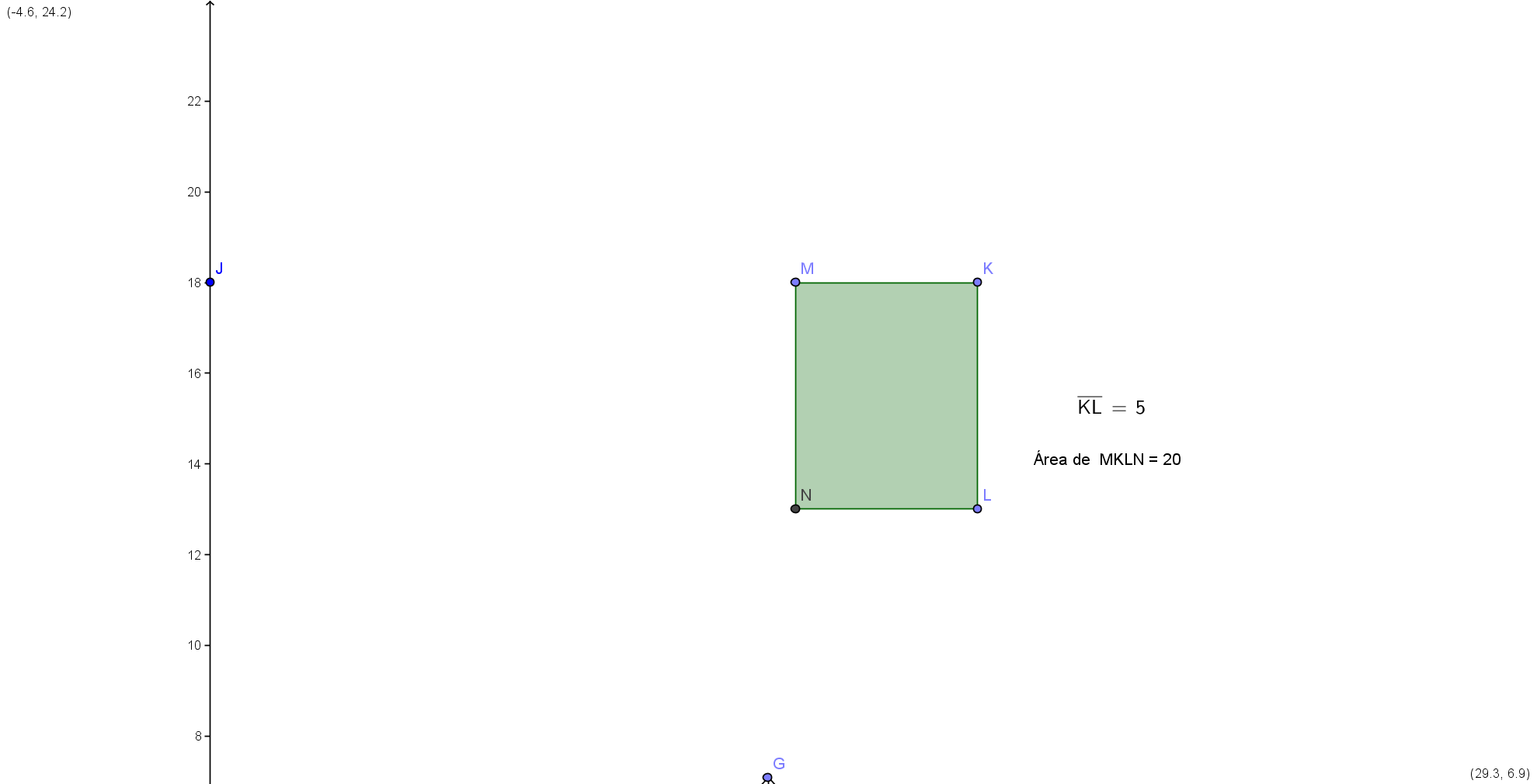 Novo conteúdo EQUAÇÕESTentem fazer essas questões com o tempo eu vou ajudando vocês resolverem!!!  Forma escrita EASY:Exemplo: Lá no chiqueiro temos 400 porcos, veio o caminhão com mais um tanto, dispois veio mais o dobro desse tanto e agora tem 1000 porco quantos porco veio? Tinha 400 entraram mais x porcos e depois mais 2x , então 400+3x =1000 , 3x=1000-400=600, 3x=600, x=200 porcos por lote de entrada.Tinhamos trinta porcos, então chegou mais um tanto, agora temos o dobro da quantia de porcos que tinhamos antes, quantos porcos chegaram?R: 30Tinhamos 24 frangos, então veio o granjeiro e trouxe um lote de frangos que tinha o dobro dos frangos que chegaram no mês passado, e agora temos oito vezes a quantidade dos frangos que chegaram no mês passado. Quantos fragos chegaram no lote do mês passado.R:8Tinhamos um tanto de porcos, chegou mais 20, eu sei que agora temos 93 porcos. Qual é o tanto de porcos que tinhamos antes da chegada do lote de porcos?   	R:73Tinhamos 32 galinhas poedeiras devido a crise vendemos 3 lotes de galinhas e agora só temos 20 galinhas quantas galinhas foram vendidas em cada lote?R: 4No açude tinham 1000 peixes faltou ração um dia. O que ocasionou a morte de   40 peixes depois compramos mais 23 e repomos no açude, depois compramos mais um tanto de peixes e repomos no açude. Depois que eles cresceram tiramos 1352 peixes, quantos peixes foram colocados no açude da ultima vez?   R: 379                  Nós temos 31 vacas cada vaca tem 4 patas, então quantas patas têm no total?R:124A fazenda tem 300 alqueires de terra vendemos por 333.600 Reais quanto custou cada alqueire  de terra? R= 1112 ReaisA cada 5 dias chega o leiteiro no  primiro dia ele pegou 150 litros, no quinto dia 130 no décimo dia ele pegou 112 litros, no décimo quinto dia eu não estava, no vigésimo dia ele pegou 200 litros, no vigésimo quinto ele pegou 120 litros no trigésimo dia ele pegou 180 litros e o total de leite no mês foi de 1032 litros, quantos litros tinha no dia que eu não estava?R:  140Um lote de porcos  sai a cada 120 dias o primeiro com 300 porcos o segundo saiu com 420 o terceiro com 200 o quarto com 500. No quinto lote sairam tantos porcos, mas, tantos porcos que deu a metade da soma de todos os outros lotes, quantos porcos estavam no quinto lote?R:720 porcos	Na feira vendemos 35 kg de mandioca 20kg de batata e 30 de batata doce. O dinheiro adiquirido foi 340 reais.Quanto custou o quilo de cada produto se tos eles tinham o mesmo preço por quilo.R: 4Forma escrita, HARDTinhamos 3250 porcos, então chegou mais um tanto, agora temos o dobro da quantia de porcos que tinhamos antes, quantos porcos chegaram?R: 3250Tinhamos 2400 frangos, então veio o granjeiro e trouxe um lote de frangos que tinha o dobro dos frangos que chegaram no mês passado, e agora temos oito vezes a quantidade dos frangos que chegaram no mês passado. Quantos fragos chegaram no lote do mês passado.R:400Tinhamos um tanto de porcos, chegou mais 2101, eu sei que agora temos 9301 porcos. Qual é o tanto de porcos que tinhamos antes da chegada do lote de porcos?   	R:7200Tinhamos 320 galinhas poedeiras devido a crise vendemos 3 lotes de galinhas e agora só temos 200 galinhas quantas galinhas foram vendidas em cada lote?R: 40No açude tinham 10000 peixes faltou ração um dia. O que ocasionou a morte de   420 peixes depois compramos mais 231 e repomos no açude, depois compramos mais um tanto de peixes e repomos no açude. Depois que eles cresceram tiramos 13520 peixes, quantos peixes foram colocados no açude da ultima vez?   R: 3709                  Nós temos 301 vacas cada vaca tem 4 patas 1 rabo e uma cabeça, então quantos destes membros as vacas tem no total?R:1806A fazenda tem 3010 alqueires de terra vendemos por 333.600.000 Reais quanto custou cada alqueire  de terra? R= 110830,56A cada 5 dias chega o leiteiro no  primiro dia ele pegou 150 litros, no quinto dia 130 no décimo dia ele pegou 112 litros, no décimo quinto dia eu não estava, no vigésimo dia ele pegou 200 litros, no vigésimo quinto ele pegou 120 litros no trigésimo dia ele pegou 180 litros e o total de leite no mês foi de 1032 litros, quantos litros tinha no dia que eu não estava?R:  140Um lote de porcos  sai a cada 120 dias o primeiro com 300 porcos o segundo saiu com 420 o terceiro com 200 o quarto com 500. No quinto lote sairam tantos porcos, mas, tantos porcos que deu a metade da soma de todos os outros lotes, quantos porcos estavam no quinto lote?R:720 porcos	Na feira vendemos 350 kg de mandioca 201kg de batata e 310kg de batata doce. O dinheiro adiquirido foi 3500 reais.Quanto custou o quilo de cada produto se todos eles tinham o mesmo preço por quilo.R: 4,06 reaisGEOMÉTRICAS1-No sítio tem um potreiro quadrado e eu sei que um lado tem 40 metros quanto de arame eu vou gastar para cercar o quadrado todo?R:160 METROS2-A roda de uma carroça tem 6 partes de aro (raias ) e um pedaço do aro quebrou, eu sei que o raio da roda (do centro até a borda da roda) tem meio metro (50cm) qual o tamanho do arco da roda que eu devo construir para repara-lá? Dica use   use pi=3,14 cm .R:52,33cm3-O telhado de um galpão tem a forma de um triângulo isóceles, se um lado mede 6 metros seu lado oposto possui quantos metros?R: 64-O telhado da área da casa tem o o formato da figura: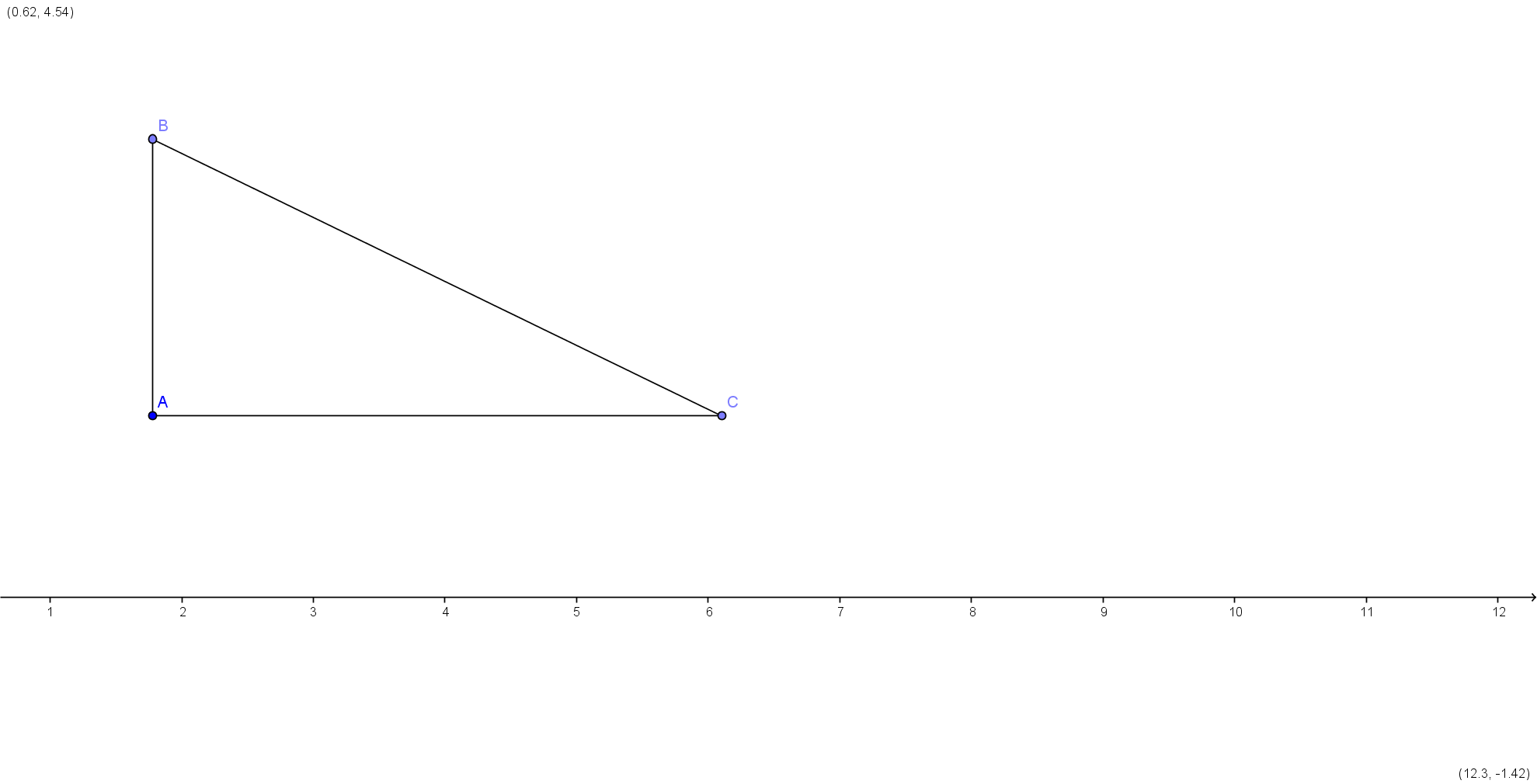 O Lado AB  tem 5 metros e o lado AC tem 3 metros. Quanto mede a parte que vai as telhas.R: 5-Na fazenda foi posto um pivo para irrigação da fazenda. Ele tem 30 metros de comprimento e da uma volta a cada hora formando uma região circular. Qual a área de terra irrigada por hora? R: 2826 m²6-Uma horta tem um canteiro horizontal de 300 metros por 2,4 metros. Foi plantado tomate neste canteiro. Só podemos plantar 2 pés de tomate por metro quadrado no canteiro. Quantos pés de tomate podemos plantar no canteiro todo?R:1440 pés.7- Um potreiro retângular tem 40m² de área e seu lado menor tem 5 metros, qual a quantidade de arame necessária para cercar o potreiro, sabendo que a cerca é de 5 fios. R: 130metros8-Preciso levar rápidoo médico até a fazenda pois a esposa de cândinho está dando a luz á um bêbe, vou atravessar pela roça o que vai me economizar uma distância de:R: 9- Um buraco de silagem tem 20 metros de comprimento por 3m de largura por 2m de profundidade. Foram tirados 10 m³ de silagem quanta silagem ainda têm no buraco. R: 110m³10- Um açude tem 25 metros de comprimento por 3,5m de largura por 2m de profundidade. Para esvaziar o açude abriramos as comportas e foram tirados 40 m³ de água.Quanta água ainda têm no açude. R: 135m³